		Соглашение		О принятии согласованных технических правил Организации Объединенных Наций для колесных транспортных средств, предметов оборудования и частей, которые могут быть установлены и/или использованы на колесных транспортных средствах, и об условиях взаимного признания официальных утверждений, выдаваемых на основе этих правил Организации Объединенных Наций*(Пересмотр 3, включающий поправки, вступившие в силу 14 сентября 2017 года)_________		Добавление 16 – Правила № 17 ООН		Пересмотр 5 – Поправка 2Дополнение 4 к поправкам серии 08 − Дата вступления в силу: 19 июля 2018 года		Единообразные предписания, касающиеся официального утверждения транспортных средств в отношении сидений, их креплений и подголовниковНастоящий документ опубликован исключительно в информационных целях. Аутентичным и юридически обязательным текстом является документ: ECE/TRANS/ WP.29/2017/122._________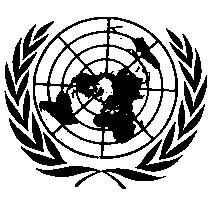 ОРГАНИЗАЦИЯ ОБЪЕДИНЕННЫХ НАЦИЙПункт 5.2.7 изменить следующим образом:«5.2.7	После испытаний системы перемещения, предназначенные для обеспечения или облегчения доступа водителя и пассажиров, должны быть в исправном состоянии; должна быть обеспечена возможность их разблокирования, по крайней мере один раз, и перемещения сидений или частей сидений, для которых они предназначены.При этом не требуется, чтобы любые другие системы перемещения, а также системы регулировки и соответствующие системы их блокировки оставались в рабочем состоянии.В случае сидений с установленным подголовником прочность спинки сиденья и ее устройств блокировки считается достаточной в соответствии с требованиями, изложенными в пункте 6.2, если после испытания, указанного в пункте 6.4.3.6 ниже, не произошло поломки сиденья или его спинки: в противном случае должно быть доказано, что сиденье отвечает требованиям, изложенным в пункте 6.2 ниже.В случае одиночных (нераздельных) сидений, на которых подголовников меньше, чем посадочных мест, а также в том случае, если изготовитель решает не применять значение 53 даНм в ходе испытания, предусмотренного в пункте 6.4, в дополнение к испытанию, предусмотренному в пункте 6.4, должно проводиться испытание на прочность спинки сиденья, предусмотренное в пункте 6.2».Пункты 6.4.3.2 и 6.4.3.3 изменить следующим образом:«6.4.3.2	Смещенная исходная линия определяется с помощью манекена, указанного в приложении 3 к настоящим Правилам, путем приложения к элементу, моделирующему спину, начального усилия, создающего момент 37,3 даНм в направлении назад относительно точки "R". В случае одновременного испытания нераздельных сидений ко всем нераздельным сиденьям – независимо от того, оснащены они или не оснащены подголовниками – применяется момент силы в направлении назад.6.4.3.3	Перпендикулярно смещенной исходной линии и на расстоянии 65 мм ниже вершины подголовника с помощью сферической модели головы диаметром 165 мм прилагается начальное усилие, создающее момент 37,3 даНм относительно точки "R"; при этом исходная линия должна оставаться в своем смещенном положении в соответствии с пунктом 6.4.3.2 выше. В случае одновременного испытания нераздельных сидений это усилие применяется одновременно ко всем подголовникам, находящимся на нераздельных сиденьях».Пункт 6.4.3.6 изменить следующим образом:«6.4.3.6	Для проверки эффективности подголовников начальная нагрузка, указанная в пунктах 6.4.3.3 и 6.4.3.3.2, увеличивается до 89 даН, если до этого не произошло поломки сиденья или спинки сиденья. По просьбе изготовителя нагрузка, указанная в пункте 6.4.3.2, повышается синхронно до 53 дaНм только в случае сидячих мест без подголовников для одновременного обеспечения соответствия пунктам 5.15 и 6.2».E/ECE/324/Rev.1/Add.16/Rev.5/Amend.2−E/ECE/TRANS/505/Rev.1/Add.16/Rev.5/Amend.2E/ECE/324/Rev.1/Add.16/Rev.5/Amend.2−E/ECE/TRANS/505/Rev.1/Add.16/Rev.5/Amend.2E/ECE/324/Rev.1/Add.16/Rev.5/Amend.2−E/ECE/TRANS/505/Rev.1/Add.16/Rev.5/Amend.210 August 2018